DIŞ TİCARET LOJİSTİĞİ Kıtalar arasında bölgesel bir merkez olan ve Avrupa, Asya, Afrika ve Orta Doğu’nun geçiş koridoru üzerinde yer alan Türkiye, dünyanın en önemli lojistik üslerinden biri olabilecek konumda bulunmaktadır. Ülkemiz, doğu-batı ve kuzey-güney ticareti için büyük önemi haiz olan Akdeniz Bölgesi ile doğal bir bağlantı noktası oluşturmaktadır. Bu kapsamda Türkiye, sektördeki küresel gelişmelerden en çok ekonomik fayda sağlayacak ülkeler arasında yer almaktadır. Doğu-batı ve kuzey-güney ekseninde Türkiye’den geçen taşıma koridorları üzerinde, lojistik hizmetlerin birleştirilmesi, ölçeklerin büyümesi ve intermodal taşımacılık için aktarma merkezleri oluşturulması, Türkiye’nin küresel hedefleri arasındadır. Söz konusu durum, ülkemizi küresel ve jeopolitik anlamda en önemli ülkelerden birisi haline getirmekle kalmayıp global lojistik sektörü bağlamında yaşanan gelişmelerden en çok etkilenecek ülke konumuna getirmektedir.Türkiye, jeopolitik konumu gereği Doğu ile Batı’yı, Asya ile Avrupa kıtalarını birbirine bağlayarak, küresel ticaret için önemli bir kesişme noktasında yer almanın yanı sıra stratejik konumu bakımından geniş çapta dış ticaret hacmine sahip birçok pazara erişim sunmaktadır. Türkiye'nin Doğu Avrupa, Orta Asya, Orta Doğu ve Kuzey Afrika'ya kolay erişim imkânı sağlayan avantajlı coğrafi konumu, bölgedeki taşımacılık faaliyetleri için bir üs işlevi görmesini sağlamaktadır.Ülkemizde lojistik sektörünün geliştirilmesi adına çok önemli projeler hayata geçirilmiş olup bu alanda çalışmalar sürdürülmektedir. İstanbul Havalimanı, Yavuz Sultan Selim Köprüsü, Osmangazi Köprüsü, Marmaray, 1915 Çanakkale Köprüsü, Bakü-Tiflis Kars, yüksek hızlı tren sistemleri gibi altyapı yatırımları, Türkiye Lojistik Master Planı çalışmaları, demiryolu taşımacılığının serbestleştirilmesi ve Ticaretin Kolaylaştırılması Anlaşması kapsamında sürdürülen çalışmalar gibi gelişmeler, gerek ulusal gerekse uluslararası taşımacılık faaliyetleri üzerinde kolaylaştırıcı rol oynayacak etkenlerdir.  Son 20 yılda gerçekleştirilen yaklaşık 183 milyar dolar tutarındaki ulaştırma-altyapı yatırım ve harcamalarının temel hedefi, Türkiye’yi lojistik bir üs haline getirmek ve Asya ile Avrupa arasında hızlı ve kesintisiz bir bağlantı sağlamaktır. Türkiye’de lojistik ve taşımacılık sektörünün hizmet ihracatımızdan aldığı pay her geçen yıl artarak devam etmektedir. 2022 yılında gerçekleştirdiğimiz 90,5 milyar dolarlık ihracatımızın 36,6 milyar dolarlık kısmı lojistik ve taşımacılık hizmetleri sektöründe gerçekleşmiştir. Bu oran, lojistik sektörünün ülkemiz açısından önemini göstermektedir. Önümüzdeki dönemde bu miktarın daha da artırılarak 40 milyar dolar seviyelerine ulaştırılması hedeflenmektedir.Söz konusu sektörün gelişiminde Bakanlığımız tarafından sağlanan desteklerin de büyük bir önemi ve etkisi bulunmaktadır. Nitekim, lojistik ve taşımacılık hizmetleri sektörüne 2022 yılı sonuna kadar, Genel Destekler kapsamında yaklaşık 2,7 milyon TL, Turquality Destek Programı kapsamında ise yaklaşık 447 milyon TL destek sağlanmıştır.   Dış Ticaretimizin Taşıma Şekillerine Göre 2019-2022 Yılları Arasındaki Dağılımı     Kaynak: Ticaret Bakanlığı 14/02/2023. Değer: Milyon ABD Doları    * Boru hattı, posta ile yapılan taşımalar, elektrik enerjisi iletimi ve kendinden hareketli araçları kapsamaktadır.Dış ticaret verilerimiz taşımacılık modları itibarıyla değerlendirildiğinde, 2021 yılında ihraç taşımalarının ilk sırasında denizyolunun yer aldığı görülmektedir. 225,2 milyar dolarlık ihracatımızın %59,4’ü denizyolu ile taşınmıştır. İkinci sırada %30,5 ile karayolu modu, üçüncü sırada ise %8,3 ile havayolu bulunmakta, son sırayı %0,7 ile demiryolu almaktadır. 2022 yılında da ihraç taşımalarının ilk sırasında denizyolunun yer aldığı görülmektedir. 254,2 milyar dolarlık ihracatımızın %59,1’i denizyolu ile taşınmıştır. İkinci sırada %31 ile karayolu modu, üçüncü sırada ise %8,1 ile havayolu bulunmakta, son sırayı %1 ile demiryolu almaktadır.İthalatımızda da denizyolu taşımacılığının ilk sırada yer aldığı görülmektedir. 2021 yılı itibariyle 271,4 milyar dolarlık ithalatımızın 157,4 milyar dolarlık kısmı yani %58’i denizyolu ile taşınmıştır. İthalatımızda %18’lik pay ile karayolu ikinci sırada yer almakta, bunu %9,6 ile havayolu izlemekte ve son sırayı da %1,1 ile demiryolu almaktadır. 2022 yılında ise 363,7 milyar dolarlık ithalatımızın 193,8 milyar dolarlık kısmı, yani %53,3’ü denizyolu ile taşınmıştır. İthalatımızda %16,3 pay ile karayolu ikinci sırada yer almakta, bunu %10,6 ile havayolu izlemekte ve son sırayı %0,8 ile demiryolu almaktadır.Dış ticaretimizin 2019-2022 döneminin taşıma modlarına göre değerlendirilmesinde gerek ihracat gerekse ithalat taşımalarında sıralama değişememekte, miktar ve oranlarda oynama olsa da sıralama denizyolu, karayolu, havayolu ve demiryolu olarak gerçekleşmektedir. DIŞ TİCARETTE DENİZYOLU TAŞIMACILIĞIÜlkemiz Avrupa, Orta Asya ve Ortadoğu arasında doğal bir köprü olma konumu ile taşımacılık yönünden büyük bir potansiyele sahiptir.Türkiye üç kıtanın geçiş yollarında olan coğrafi konumu nedeniyle; Cebelitarık Boğazı ile Atlas Okyanusuna, Süveyş Kanalı ile Arap Yarımadası ve Hint Okyanusuna, Türk Boğazlarının Karadeniz-Akdeniz bağlantılarıyla Avrasya ve Uzakdoğu’ya uzanan bir ulaşım ağının odak noktasındadır. Bu durum kabotaj, uluslararası ve transit taşımacılık yönünden ülkemizin önemini ortaya çıkarmaktadır. 	Denizyolu eşya taşımacılığı tüm dünyada olduğu gibi Türkiye’nin de gerek hacim gerekse taşınan eşyanın değeri açısından en yüksek paya sahip taşımacılık türüdür. TÜİK istatistiklerine göre, 2022 yılında ihracatın %59,1’i, ithalatın ise %53,3’ü denizyoluyla gerçekleştirilmiştir.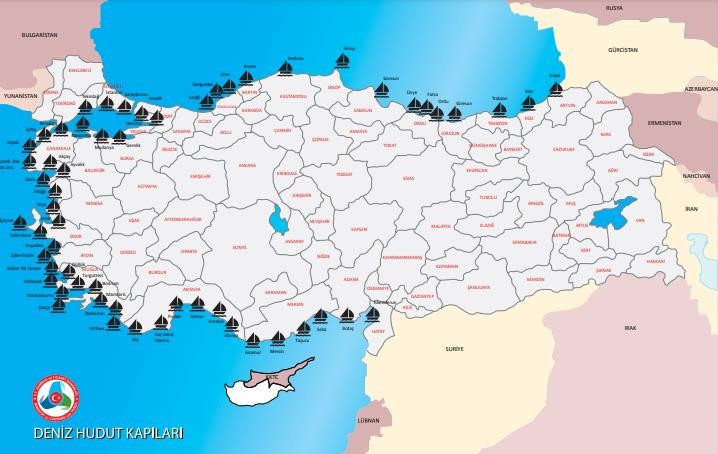 Kaynak: Ticaret BakanlığıÜlkemizde yer alan limanlar dış ticaretimizin etkinliği açısından büyük önem arz etmektedir. Ulaştırma ve Altyapı Bakanlığı’ndan alınan 2022 verilerine göre ülkemiz limanlarında elleçlenen ton bazındaki yük   miktarları aşağıdaki tablolarda gösterilmektedir.Kaynak: Ulaştırma ve Altyapı BakanlığıRUSYA-UKRAYNA KRİZİ ve TAHIL KORİDORURusya-Ukrayna Krizi, diğer alanlarda olduğu gibi lojistik alanında da ülkemizi derinden etkilemekte, özellikle gıda sektörü tedarik zincirinde bozulmalara neden olabilmektedir. Dünyanın önde gelen hububat, yağlı tohum ve çelik ürünlerinin önde gelen üreticilerinden olan Ukrayna, Uluslararası Hububat Konseyi verilerine göre, 2020/21 sezonunda dünyanın dördüncü en büyük tahıl ihracatçısı konumunda bulunmaktadır. Diğer taraftan, kriz sebebiyle Afrika ülkeleri başta olmak üzere birçok ülkede de Ukrayna ihraç ürünlerine bağımlılık ölçüsünde gıda krizleri yaşanması ihtimali oluşmuştur.Bu kapsamda, anılan sorunların çözülmesi amacıyla 22 Temmuz 2022 tarihinde İstanbul'da, Türkiye, Rusya, Ukrayna ve Birleşmiş Milletler (BM) arasında "Tahıl ve Yiyecek Maddelerinin Ukrayna Limanlarından Emniyetli Sevki Girişimi Belgesi" imzalanarak Müşterek Komuta Koordinasyon Merkezi 27 Temmuz 2022 tarihinde yine İstanbul’da açılmıştır. Merkezin vazifesi, Ukrayna'dan ihraç edilecek tahıl ve benzeri gıda ürünlerinin Odesa, Çernomorsk ve Yuzhne limanlarından emniyetle denizden nakliyatını sağlamaktır. Merkez, asker ve sivil olmak üzere Türkiye ile birlikte Rusya, Ukrayna ve BM'den 5'er temsilciden oluşmaktadır. Müşterek Komuta Koordinasyon Merkezi’nin takip ve temsil faaliyetleri Bakanlığımız nezdinde Uluslararası Hizmet Ticareti Genel Müdürlüğünce yapılmaktadır. Anlaşma ile 1 Ağustos 2022 tarihinden bu yana 1.003 adet gemi ile 32 milyon tonu aşkın tahılın Türkiye üzerinden ilgili ülkelere taşınması sağlanmış ve gıda tedarik zincirinde yaşanan aksaklıklar çözüme kavuşturulmuştur. Taşınan bu ürünlerin %51’ini mısır, %27’sini buğday ve %5,8’ini ayçiçeği küspesi oluşturmaktadır. Müşterek Koordinasyon Merkezi’nin kurulmasını sağlayan Tahıl Koridoru Anlaşması karşılıklı olarak 3 kez uzatılmış olup son durumda 17 Temmuz 2023 tarihi itibariyle Rus tarafı anlaşmanın tekrar uzatılmayacağını ilan ederek çekildiğini açıklamıştır.RO-RO TAŞIMACILIĞIRo-Ro taşımacılığı, karayolunda taşıma yapan araçların, yolculuğun bir bölümünü gemiyle yapmalarına imkân vermektedir. Tekerlekli araçların, Ro-Ro taşımacılığını tercih etmelerinin birçok nedeni bulunmaktadır: Ro-Ro taşımacılığı süre olarak uzun olsa da maliyet açısından ucuzdur,Güvenlidir,Farklı ülkelerdeki geçiş belgesi ve trafik sorunlarından kurtulmayı sağlar,Şoförlerin yurtdışında kalış süresini kısaltır,Vize sorunlarını en aza indirir.   Ro-Ro taşımacılığı, taşımacılık sistemleri içerisinde çoklu ulaştırma, yakın yol denizyolu taşımacılığı, uzak yol denizyolu taşımacılığı ve tarifeli denizyolu taşımacılığı kapsamında değerlendirilmektedir. Dünyada pek çok farklı coğrafyada ülkelerarası, şehirlerarası, kıtalar arası denizyolu ve iç suyolu taşımacılığında uzun yıllardır etkin ve verimli bir şekilde kullanılmaktadır. Ro-Ro, özellikle kıtalar arası denizyolu taşımacılığında bitmiş ürün olarak otomotiv sektörüne ait ticari ürünlerden araba, kamyon ve benzeri ürünlerin üretim merkezlerinden tüketim merkezlerine olan taşımalarında tek ulaştırma modu olarak değerlendirilmektedir. Öte yandan, Avrupa Birliği ülkeleri arasında gerçekleştirilen yakın yol denizyolu taşımacılığı sıklıkla tercih edilmekte ve yasal ve politik olarak desteklenmektedir. Yakın yol denizyolu taşımacılığı, Avrupa Birliği ülkeleri arasında her geçen yıl daha fazla tercih edilmektedir. Diğer taraftan, 8.400 km’den fazla kıyı şeridiyle üç tarafı denizlerle çevrili olan Türkiye’nin küresel taşımacılık faaliyetlerinin büyük bir bölümünün gerçekleştirildiği deniz taşımacılığı alanında avantajlı bir konumda olduğu da bir gerçektir.Kombine taşımacılığın en önemli ve işlevsel türü olan Ro-Ro taşımacılığı, ülkemizin coğrafi konumunun avantajıyla karayoluyla uluslararası eşya taşımacılığımıza yeni çıkış yolları ve güzergâhlar sunmaktadır. Avrupa Birliği ülkeleri arasında gerçekleştirilen yakın yol denizyolu taşımacılığı ve Ro-Ro taşımacılığında Akdeniz’in en çok taşımacılık yapılan deniz olduğu görülmektedir ve Türkiye’nin de bu denizdeki İtalya-Türkiye Ro-Ro hattının en yoğun hat olduğu bilinmektedir. Ro-Ro LimanlarımızYurtdışı bağlantılı düzenli Ro-Ro hatlarında taşınan araç istatistikleri, 2022	Kaynak: Ulaştırma ve Altyapı BakanlığıDIŞ TİCARETTE KARAYOLU TAŞIMACILIĞIKarayolu taşımacılığı, ülkemizde hem yurt içi hem de yurt dışında halen yoğun olarak kullanılan bir taşıma modudur ve ihracatçılarımız tarafından sıklıkla tercih edilmektedir. Elbette bunda ülkemizin sahip olduğu yüksek taşıma kapasitesine bağlı olarak arz-talep dengesinin arz lehine bozulmuş olmasının etkisi yüksektir. Özellikle yurt içi taşımalarında karayolunun tercih edilmesinde diğer taşıma modlarına kıyasla daha gelişmiş bir karayolu ağının bulunması, aktarma yapılmadan tüm taşımanın yapılabilmesi ve ülkedeki gelişmiş araç filosu temel sebepler olarak sayılabilir.Dış ticaret açısından karayolu modu ülkemizin sahip olduğu özel konumu, uluslararası karayolu güzergâhları bakımından önemli koridorların üzerinde yer alması ve kıtalar arası önemli bir kavşak noktasında bulunması nedeniyle hem doğu-batı ekseninde hem de sayısı her geçen gün artan limanlar sayesinde kuzey-güney ekseninde önemini korumaktadır. Uluslararası karayolu taşımacılığında Türkiye’nin kara sınırı bulunan Bulgaristan (Kapıkule, Hamzabeyli ve Dereköy), Gürcistan (Sarp, Türkgözü, ve Aktaş), Irak (Habur ve Üzümlü), İran (Gürbulak, Kapıköy ve Esendere), Nahçıvan (Dilucu), Suriye (Karkamış, Cilvegözü, Öncüpınar, Nusaybin ve Akçakale) ve Yunanistan (Pazarkule ve İpsala) bağlantıları bulunmaktadır. Siyasi ve güvenliğe ilişkin sebeplerden dolayı Ermenistan (Akyaka, Alican) ve bazı Suriye karayolu sınır kapıları (Yayladağ, Mürşitpınar vd.) fiilen kullanılmamaktadır. 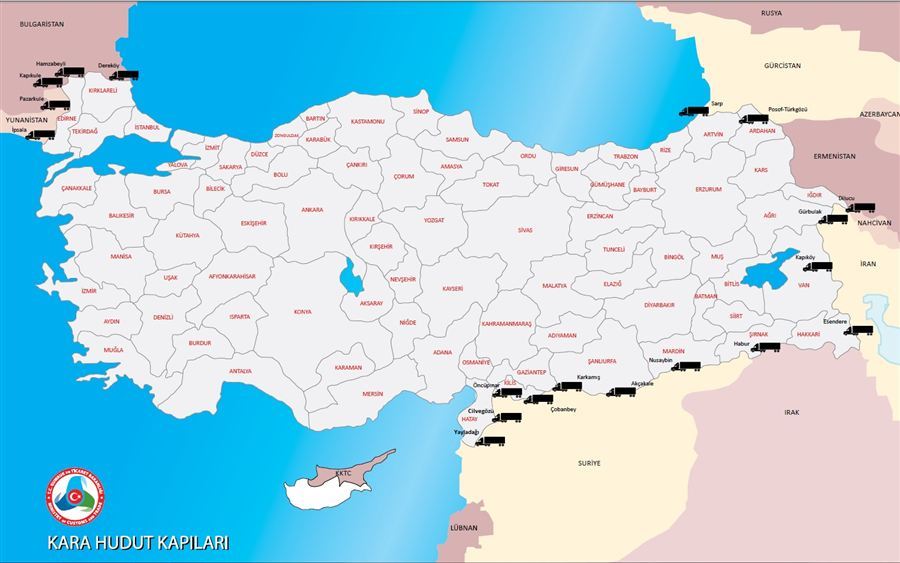 Kaynak: Ticaret Bakanlığı2022 yılı itibarıyla karayolu ile en fazla ihraç taşıması Habur’dan gerçekleştirilmektedir. 2022 yılında Habur’dan toplam 524 bin 264 araç geçiş yapmıştır. Bunun 518 bin 180’i Türk araçlar, 6.084’ü ise yabancı araçlardır.İkinci olarak karayolu ile en fazla ihraç taşıması Kapıkule’den yapılmıştır. 2022 yılında Kapıkule’den yapılan ihraç taşıması 424 bin 380 araçtır. Bunun 277 bin 223 adedi Türk plakalı, 147 bin 157 adedi ise yabancı plakalı araçlardan oluşmaktadır.Üçüncü olarak karayolu ile en fazla ihraç taşıması Hamzabeyli Sınır Kapısından yapılmıştır.  2022 yılında Hamzabeyli Sınır Kapısından 245 bin 812 adet araç ihraç taşıması yapmıştır. Bunun 108.835 adedi Türk plakalı, 136.977 adedi ise yabancı plakalı araçlarla gerçekleştirilmiştir.DIŞ TİCARETTE HAVAYOLU TAŞIMACILIĞIHavayolu taşımacılığı, son dönemlerde hızlı ve güvenilir olması nedeniyle tercih edilmeye başlanan ve büyük bir ivme ile büyüyen ulaştırma biçimlerinin başında yer almaktadır. Havayolu taşımacılığı, son on yıllık süreçte tüm dünyada en hızlı gelişim gösteren ulaşım türüdür. Küreselleşmenin getirdiği hızlılık zorunluluğu, coğrafi konumlar dolayısıyla ulaştırma yollarının giderek zorlaşması, havayolu taşımacılığının bu şekilde gelişmesinin en önemli nedenleri arasında sayılmaktadır. Havayolu taşımacılığı, birim taşımacılık maliyetlerinin en yüksek düzeyde yapıldığı taşımacılık türüdür fakat bu olumsuz özelliğine rağmen, günümüzde yaşanan uluslararası rekabet ve küresel pandemi süreci bu türün gelişmesini hızlandırmakta; modern hava limanları, son teknoloji ürünü araçlar, geliştirilmiş kapasiteler, ileri depolama sistemlerinin varlığı havayolu taşımacılığının yaygın bir biçimde kullanılmasına olanak tanımaktadır.Dünya ekonomisinin küreselleşmesi ile müşterilerin daha hızlı ve güvenilir teslimat beklentileri raf ömrü kısa olan ürünlerin hava yoluna yönelmelerini, yük ve acil trafik alanında rekabetin artmasını ve hava kargonun gelişmesini sağlamıştır.           Kaynak: DHMİ (*Tahmini)Ülkemizde de hava kargo taşımacılığı önemli ölçüde artmıştır. 2020 yılında dış hat yük trafiği 1,9 milyon ton seviyesinde, kargo trafiği ise 1,3 milyon ton seviyesinde gerçekleşmiştir. Diğer taraftan, 2021 yılında, dış hat yükü %37 artış göstererek 2,7 milyon ton seviyesine çıkmıştır. Dış hat kargo yükü de %21 artış göstererek 1,6 milyon ton seviyesine çıkmıştır.SHGM verilerine göre 2022 yılsonu itibarıyla Türkiye’de yolcu ve kargo taşımacılığı yapan 12 havayolu şirketinin toplam 598 adet uçağının 563’ü yolcu, 35’i ise kargo uçağıdır. 2003-2021 döneminde Türkiye’nin kargo kapasitesi %757 aratarak 2.593.450 kg’a ulaşmıştır. 2022 yılında havayolu ile ihracatımızda dolar değeri bazında ilk 10 ülke sırasıyla Amerika Birleşik Devletleri (ABD), Birleşik Arap Emirlikleri (BAE), Irak, Kuzey Kıbrıs Türk Cumhuriyeti (KKTC), Almanya, Hong Kong, Güney Kore, İngiltere, İsrail ve Libya olmuştur. Söz konusu 10 ülke 2020 ve 2021 yıllarında toplam havayolu ile ihracatımızın %64’ünü, 2022 yılında ise %59’unu oluşturmuştur. Havayolu İle İhracatımızda İlk 10 Ülke Kaynak: Ticaret Bakanlığı2022 yılında havayolu ile ithalatımızda dolar değeri bazında ilk 10 ülke sırasıyla İsviçre, Çin, ABD, BAE, İtalya, Almanya, Hindistan, Güney Kore, Fransa ve Rusya Federasyonu’dur. Söz konusu 10 ülke 2020 yılında havayolu ile ithalatımızın %58’ini oluştururken, 2021 yılında %68, 2022 yılında ise %80’lik paya sahip olmuştur. Havayolu ile ithalatımızda ilk 10 ülke Kaynak: Ticaret BakanlığıHavayolu ile ihracatımızda 2022 yılına göre sıralı ilk 10 ürünün ile 2021 yılındaki durumlarının yer aldığı tabloya aşağıda yer verilmektedir:Havayolu ile İhracatımızda İlk 10 ÜrünKaynak: Ticaret Bakanlığı2022 yılında havayolu ile ihracatımızda dolar değeri bazında ilk ve en önemli ürün açık arayla “İnciler, kıymetli taş ve metal mamulleri, madeni paralar” GTİP grubudur. Söz konusu ürün grubu, 2021-2022 yılları arasında havayolu ile ihracat kalemleri içinde sırasıyla %57 ve %49 pay almıştır. İlâveten ilk 10 sıradaki ürünlerin toplamının havayolu ile ihracatımızda aldıkları pay 2021-2022 döneminde %88 oranında gerçekleşmiştir. Ülkemizde yer alan 64 hava hudut kapısı içerisinde; 53’ü sivil, 10’u askeri, 1’i hac ve umre amaçlı kullanılmakta, 4’ü dışında hepsi faal kullanımda bulunmaktadır.Kaynak: Ticaret Bakanlığı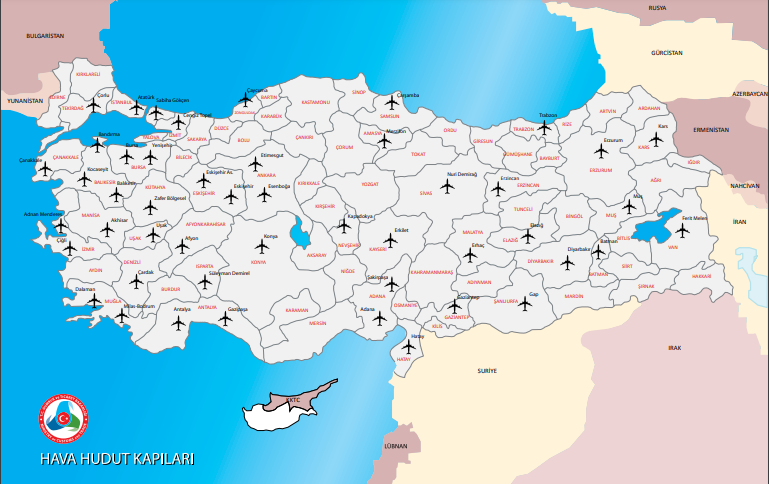 DIŞ TİCARETTE DEMİRYOLU TAŞIMACILIĞIDünya genelinde karayolu ulaştırmasının doyum noktasına ulaşması, çevreyle ilgili duyarlılıkların artması, özellikle son 30 yılda demiryolu ulaşımına daha fazla önem verilmesine sebep olmuştur. Tarihin akışını değiştiren ve modern dünyanın şekillenmesinde büyük katkı sağlayan icatlardan biri olan demiryolu taşımacılığı, kalkınmaya ve değişime yönelik küresel anlamdaki etkisini artırarak sürdürmekte; emniyet, çevre, enerji ve ekonomik ihtiyaçlara paralel olarak ulaştırma sektörü içerisinde her geçen gün daha fazla önem kazanmaktadır. Dünya genelinde küresel ticaretin gelişmesine paralel olarak oluşturulan ulaştırma ağları içerisinde, uluslararası demiryolu koridorları; emniyetli, yapım maliyetinin ucuz, kullanım ömrünün uzun olması, daha az arazi gerektirmesi, çevre dostu ve petrole bağımlı olmaması nedeniyle kitlesel yüklerin taşınmasında sadece ülke sınırları içerisinde değil, ülkeler hatta kıtalar arasında rakipsiz konuma gelmektedir. Demiryolu taşımacılığı en yeşil taşıma modu olarak çevre dostu en büyük toplu taşıma şekli olarak kabul edilmektedir. Türkiye, jeopolitik konumu gereği Doğu ile Batı’yı, Asya ile Avrupa kıtalarını birbirine bağlayarak, küresel ticaret için önemli bir kesişme noktasında yer almanın yanı sıra stratejik konumu bakımından geniş çapta dış ticaret hacmine sahip birçok pazara erişim sunmaktadır. Türkiye'nin Doğu Avrupa, Orta Asya, Orta Doğu ve Kuzey Afrika'ya kolay erişim imkânı sağlayan avantajlı coğrafi konumu, bölgedeki taşımacılık faaliyetleri için bir üs işlevi görmesini sağlamaktadır. Türkiye üzerinden geçen ulaşım koridorları yük ve yolcu taşımacılığı için büyük önem arz etmektedir. Demiryolu hatlarının bu ulaşım koridorlarında yer alması ülkeler arasında kesintisiz demiryolu bağlantısı için avantaj oluşturacak ve demiryolu sektörünün gelişimine önemli katkısı olacaktır.Bu itibarla ülkeler arası karşılıklı işletilebilirliği sağlayacak ortak altyapı ve işletmecilik standartları ile mevzuatların oluşturulması, sınır geçişlerinde yaşanan zaman kayıplarının azaltılması ve demiryolu koridorları üzerindeki darboğazların giderilmesi ile eksik bağlantıların tamamlanmasına yönelik politikalar ve yatırımlar büyük önem taşımaktadır.Gelinen noktada küresel ekonominin hızla büyümesi ve bu büyüme amacı ile çevresel hassasiyetin göz ardı edilmesi neticesinde ciddi ekolojik sorunlarla karşı karşıya kalınmış, özellikle pandemi süreci ile “yeşil” farkındalık artmış ve hem ulusal hem uluslararası düzeyde adımlar atılmaya başlanmış ve süreçten önce atılan adımlar da hızlandırılmıştır. Bu kapsamda Avrupa Birliği 11 Aralık 2019 tarihinde 2050 yılında iklim nötr ilk kıta olma hedefiyle Avrupa Yeşil Mutabakatı (AYM) isimli eylem planını açıklamıştır.Mutabakatın lojistik ve taşımacılık sektörü açısından etkisine baktığımızda ise öne çıkan en önemli mesele düşük emisyon ve enerji ile üretilen ürünlerin mümkün olan en düşük emisyona sahip araçlarla taşınması zorunluluğudur. Tüm bunların faaliyete geçmesi ve yaygınlaşması lojistik ve taşımacılık sektörünün yeniden yapılanmasını gerektirmektedir.TÜRKİYE DEMİRYOLU LOJİSTİK ALTYAPISITCDD Taşımacılık A.Ş. 1 Ocak 2017 tarihi itibarıyla faaliyetlerine başlamış olup, ülkemizde yük taşımacılığı, lojistik hizmetler ve yük taşımacılığı hizmetlerinin büyük bir kısmı TCDD Taşımacılık A.Ş. olmak üzere Körfez Ulaştırma A.Ş., Omsan Lojistik A.Ş. ve Sun Tren Sanayi ve Ticaret Limited Şirketi tarafından yürütülmektedir. TCDD Taşımacılık A.Ş., 2021 yılı sonu itibariyle 11.590 km konvansiyonel hat, 219 km hızlı ve 1.213 km yüksek hızlı hat olmak üzere toplam 13.022 km ulusal demiryolu altyapı ağı üzerinde tren işletmeciliği yapmaktadır. Ulusal demiryolu altyapı ağı Van Gölü üzerinde kesintiye uğradığından demiryolu taşımacılığı Tatvan-Van arasında feribot ile sağlanmaktadır. Yolcu ve yük tren işletmeciliği yapılan ve lojistik hizmetler verilen ulusal demiryolu altyapısı üzerinde 62 adet gar müdürlüğü, 73 adet gar şefliği, 227 adet istasyon şefliği, 302 adet durak ile 12 adet lojistik merkez bulunmaktadır. Ülkemizdeki 217 adet mevcut liman ve iskelenin 21 adedinde, 368 adet mevcut OSB’nin de 12 adedinde demiryolu bağlantısı mevcuttur. Demiryolu bağlantısı olan liman, iskele, OSB ve fabrika gibi toplam 240 adet yük üretim ve aktarma merkezinde demiryolu ile yük taşıma ve lojistik faaliyetleri yürütülmektedir.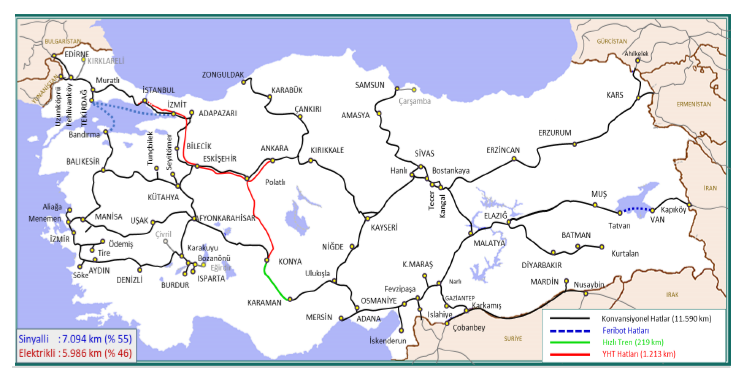 Türkiye Ulusal Demiryolu Altyapı Ağı HaritasıDEMİRYOLU SINIR BAĞLANTILARIÜlkemizde 6 ülke üzerinden 8 adet demiryolu sınır geçişi mevcuttur. Ancak bunlardan üçü (Suriye (2) ve Ermenistan) halihazırda kapalı durumdadır. Demiryolu hudut kapılarımıza dair detaylı liste aşağıda yer almaktadır:Kaynak: Ticaret BakanlığıDEMİRYOLU İLE DIŞ TİCARETİMİZİN KOMPOZİSYONUDemiryolu ile ihracatımızda 2022 yılına göre sıralı ilk 10 ülke ve bu ülkelerin 2020-2021 yıllarındaki durumu ile Çin Halk Cumhuriyeti’ni gösterir tablo aşağıda sunulmaktadır:Demiryolu ile İhracatta İlk 10 Ülke* Ticaret Bakanlığı 15/02/20232022 yılında demiryolu ile ihracatımızda dolar değeri bazında ilk 10 ülke sırasıyla Almanya, Hollanda, Çekya, Polonya, Avusturya, Bulgaristan, İngiltere, Belçika, Ukrayna ve Sırbistan’dır. Söz konusu ülkelerin 2021 ve 2020 yıllarındaki verileri tablodan takip edilebilmektedir. Bu ülkelerden Almanya ve Hollanda analiz yıllarının tümünde ilk 2 sırada yer almıştır. Demiryolu ile ihracatımızda dolar değeri bazında ilk 10 ülke, toplam demiryoluyla ihracatımızın 2022 yılında yüzde 74’ünü oluşturmuştur. 2022 yılında demiryolu ile ihracatımızda ton bazında ilk 10 ülke, aşağıdaki tablodan görüleceği üzere, sırasıyla Bulgaristan, İran, Sırbistan, Almanya, Avusturya, Afganistan, Türkmenistan, Çekya, Azerbaycan ve Macaristan,’dır.Demiryolu ile İhracatımızda Ton Bazında İlk 10 Ülke* Ticaret Bakanlığı 15/02/20232022 yılı itibarı ile Bulgaristan ve İran, demiryolu ile ihracatımızın %52’sini oluşturmaktadır. Demiryolu ile ihracatımızda ton bazında ilk 10 ülke gerek 2021 gerekse 2022 yıllarında toplam ihracatımızın %86’sını oluşturmuştur. Demiryolu ile ithalatımızda 2022 yılına göre sıralı ilk 10 ülke ve bu ülkelerin 2020-2021 yıllarındaki durumu ile Çin Halk Cumhuriyeti’ni gösterir tablo aşağıda sunulmaktadır:Demiryolu ile İthalatta İlk 10 Ülke * Ticaret Bakanlığı 15/02/20232022 yılında demiryolu ile ithalatımızda dolar değeri bazında ilk 10 ülke sırasıyla Bulgaristan, Almanya, Polonya, Çek Cumhuriyeti, Kazakistan, Özbekistan, Avusturya, Macaristan, Çin ve İran’dır. Söz konusu ülkelerin 2021 ve 2020 yıllarındaki verileri tablodan takip edilebilmektedir. Demiryolu ile ithalatımızda dolar değeri bazında ilk 10 ülke toplam demiryoluyla ithalatımızın 2022 yılında yüzde 77’sını oluşturmuştur. 2022 yılında demiryolu ile ithalatımızda ton bazında ilk 10 ülke, aşağıdaki tablodan görüleceği üzere, sırasıyla Bulgaristan, İran, Almanya, Avusturya, Kazakistan, Rusya Federasyonu, Polonya, Türkmenistan, Azerbaycan ve Macaristan’dır.Demiryolu ile İthalatımızda Ton Bazında İlk 10 Ülke * Ticaret Bakanlığı 15/02/2023Bulgaristan 2021 ve 2022 yılları itibarıyla demiryolu ile ithalatımızın, sırasıyla %35’ini ve %28’ini tek başına oluşturmaktadır. Demiryolu ile ithalatımızda ton bazında ilk 10 ülke, demiryolu ile toplam ithalatımızın 2021 yılında %84’ünü ve 2022 yılında %81’ini oluşturmuştur. LOJİSTİK SEKTÖRÜNE YÖN VEREN TRENDLER1.	Yeşil MutabakatGeldiğimiz noktada küresel ekonominin hızla büyümesi ve bu büyüme amacı ile çevresel hassasiyetin göz ardı edilmesi neticesinde ciddi ekolojik sorunlarla karşı karşıya bulunmaktayız. Lojistik ve taşımacılık faaliyetleri de sera gazı emisyonlarına en çok artıran faaliyetlerin başında gelmektedir.Özellikle pandemi süreci ile “yeşil” farkındalık artmış ve hem ulusal hem uluslararası düzeyde adımlar atılmaya başlanmış, süreçten önce atılan adımlar da hızlandırılmıştır. Bu kapsamda, Avrupa Birliği 2050 yılında iklim nötr ilk kıta olma hedefiyle Avrupa Yeşil Mutabakatı (AYM) isimli eylem planını açıklamıştır. AYM Eylem Planı 9 ana başlıktan oluşmaktadır. Bunlar,•	Sınırda karbon düzenlemeleri,•	Yeşil ve döngüsel bir ekonomi,•	Yeşil finansman,•	Temiz, ekonomik ve güvenli enerji arzı,•	Sürdürülebilir tarım,•	Sürdürülebilir akıllı ulaşım,•	İklim değişikliği ile mücadele,•	Diplomasi,•	Avrupa Yeşil Mutabakatı bilgilendirme ve bilinçlendirme faaliyetleriolarak belirlenmiştir. Bu 9 ana başlık altından 32 hedef ve 81 eylem bulunmaktadır.Mutabakatın lojistik ve taşımacılık sektörü açısından etkisine baktığımızda ise öne çıkan en önemli mesele, düşük emisyon ve enerji ile üretilen ürünlerin mümkün olan en düşük emisyona sahip araçlarla taşınması zorunluluğudur. Bu kapsamda taşımacılık sektöründe;•	Sürdürülebilir ve akıllı hareketlilik stratejisi benimsenecek.•	Çevreci araçlar ve alternatif yakıtlar (biodizel, bioetenol) desteklenecek.•	Altyapı dâhil olmak üzere düşük ve sıfır emisyonlu araçlara yatırıma odaklanılacak. •	Çevreyi daha az kirleten taşımacılık modelleri öne çıkarılacak.•	Karayolu ile yapılan taşımacılığın %75’i demiryolu ve iç suyollarına aktarılacak. •	AB Kombine Taşımacılık Direktifi yenilenecek.•	AB Komisyonu hava ve denizyolunda kullanılan yakıtlar için vergi muafiyetini yeniden değerlendirecek.•	Alternatif yakıtların üretimi ve yayılması desteklenecek.•	Karbondioksit salım standartları gözden geçirilecek.•	Fosil yakıtlara sağlanan teşvikler sona erdirilecek.•	Dijitalleşme ile akıllı trafik yönetim sistemlerinin önemi artırılacak.•	Havacılık emisyonlarının düşürülmesi amaçlanacak.•	Çevreci üretim yapan Avrupalı firmaların rekabetçiliğini korumak amacıyla “Karbon Sınır Vergisi” getirilecek.Tüm bu uygulamalar, lojistik sektörünün yeniden yapılanmasını gerektirecektir. Bu kapsamda sektör bileşenleri uygulamalara uyum amacıyla halihazırda çalışmalar yürütmektedir.2.	Dijital DönüşümTüm dünyada yaşanan pandeminin yıkıcı etkileri, lojistik sektöründe dijital dönüşüm ve temassız ticaret gibi uygulamaların yaygınlaşmasının gerekliliğini gözler önüne sermiştir. Salgın sürecinde E-ticaret ve dijitalleşme ön plana çıkmış olup uzun süredir kullanılan geleneksel yöntemler terk edilmeye başlanmıştır. Oluşturulan dijital platformlar üzerinden veri aktarımı sağlanmakta, aynı zamanda araç ve yük takibi kolay bir şekilde yapılabilmektedir. Bu kapsamda, gümrük işlemlerinin hızlanması ve limanlar arasındaki entegrasyonun sağlanması amacıyla altyapı modernizasyon ve dijital platform oluşturma çalışmaları başlamıştır. Otonom araçlar, nesnelerin interneti, robotik, büyük veri, yapay zekâ, giyilebilir teknolojiler gibi gelişmeler lojistik sektörünü hızla dönüştürmekte firmaların verimliliğine doğrudan katkı sağlamaktadır.Bunun dışında, küresel bir trend haline gelen blockchain teknolojisi lojistik sektöründe de önemli rol oynamaya başlamıştır. Bu kapsamda tedarik zinciri yönetimi, tek pencere sistemi gibi konularda blockchain teknolojisinden yoğun şekilde yararlanılmaktadır. Bu teknoloji sayesinde hem süreçlerin daha şeffaf şekilde yönetimi hem de tedarik süreçlerin daha hızlı gerçekleşmesi sağlanmaktadır. Blockchain teknolojisi ile veriler doğru bir biçimde kaydedilecek, işlemler kolaylaşacak ve olası dolandırıcılıklara karşı önlem alınmış olacaktır. Bu özellikler sayesinde blockchain teknolojisi, lojistik sektöründe çok uzun süre trend olmaya devam edecektir.Özetle, tedarik zincirinde üretimden nihai tüketiciye kadar olan mesafelerin kısaltılması ve ulaşımın tam ve etkin biçimde sağlanması adına önümüzdeki dönemde küresel ticarette dijital dönüşümün lojistik sektörüne büyük oranda yön vereceği değerlendirilmektedir.E-Ticaret Lojistiği           Pandemi, lojistikte esnekliğin ve pazar çeşitlendirmesinin önemini, tek bir pazara bağlı kalmanın yol açtığı sorunları açık bir şekilde göstermiştir. Bu bağlamda, yeni ürünlerle yeni pazarlara erişmenin önemi açıkça görülmüştür. Ticaret Bakanlığı Uzak Ülkeler Stratejisi çerçevesinde ilan edilen ülkemizin ihracat menzilinin 2 bin kilometreden 8 bin 500 kilometreye çıkarılması hedefi bu bağlamda oldukça stratejiktir. Bununla birlikte pandemi, e-ticaretin ve e-ticaret lojistiğinin hızla yükseldiği bir dönem olmuştur. Küresel rakamlara bakıldığında e-ticaret lojistiğinin pozitif ivmeli hızlı bir büyüme yaşadığı görülmektedir. Çevrimiçi satışlardaki büyümeden etkilenen e-ticaret lojistik pazarının 2025 yılına kadar 557 milyar Avroya yükselmesi öngörülmektedir. (Statista verileri) Ülkemiz de Avrupa, Asya ve Orta Doğu’ya hızlı erişime imkân veren coğrafi ve jeopolitik konumu itibarıyla global ölçekte e-ticaret lojistik pazarında kilit bir öneme sahiptir.  Önümüzdeki süreç e-ticaretin daha da büyüdüğü ve lojistik sektörünün de dijital dönüşüm ve otomasyon ile bu sürece eşlik edeceği bir dönem olarak izlenecektir.LOJİSTİK VE TAŞIMACILIK HİZMETLERİNE YÖNELİK DESTEK UNSURLARI1. 5448 sayılı “Hizmet İhracatının Tanımlanması, Sınıflandırılması ve Desteklenmesi Hakkında Karar” 20 Nisan 2022 tarihli Resmî Gazete’de yayımlanarak yürürlüğe girmiştir. Anılan Karar’da lojistik firmalarına ve işbirliği kuruluşlarına yönelik tescil ve koruma, pazara giriş belgeleri, birim, reklam, tanıtım ve pazarlama, bireysel katılım, milli katılım, ürün yerleştirme, sanal fuar organizasyon, sektörel alım ve ticaret heyetleri ve yarışma ve etkinlik desteği bulunmaktadır. 2. 5449 sayılı “Yurt Dışı Lojistik Dağıtım Ağlarının Desteklenmesi Hakkında Karar” 20 Nisan 2022 tarihli Resmî Gazete’de yayımlanarak yürürlüğe girmiştir. Bu Karar’ın amacı; ülkemiz ihracatının etkin ve kapsamlı akışını sağlamak, ihracatçılarımızın uluslararası tedarik ve dağıtım zincirlerine daha hızlı ve rekabetçi fiyatlarla nüfuz etmelerini temin etmek ve önemli pazarlardaki ihracat performansımızı istikrarlı kılacak altyapı olanaklarını oluşturmak üzere yurt dışı lojistik dağıtım ağlarının kurulmasına ve/veya işletilmesine ilişkin giderlerin Destekleme ve Fiyat İstikrar Fonu’ndan karşılanmasına ilişkin usul ve esasları düzenlemektir.3. 2564 sayılı “Döviz Kazandırıcı Hizmet Sektörleri Markalaşma Destekleri Hakkında Karar” 20 Mayıs 2020 tarihli Resmî Gazete’de yayımlanarak yürürlüğe girmiştir. Bu Karar’ın amacı; döviz kazandırıcı hizmet sektörlerinde faaliyet gösteren ve Türkiye’de yerleşik şirket, kurum ve kuruluşların markalaşmak için gerçekleştirdikleri faaliyetlere ilişkin giderler, Türkiye İhracatçılar Meclisi ve ihracatçı birliklerinin TURQUALITY® Programı kapsamında şirket, kurum ve kuruluşların markalaşma sürecinde yurt içi ve yurt dışında vereceği desteklere ilişkin harcamalar, Türk markalarının pazara giriş ve tutunmalarına yönelik gerçekleştireceği her türlü faaliyet ve organizasyona ilişkin giderler ile hizmet sektörlerine yönelik olumlu Türk malı ve hizmeti imajının oluşturulması ve yerleştirilmesi için yurt içinde ve yurt dışında gerçekleştirilecek her türlü harcamanın Destekleme ve Fiyat İstikrar Fonu’ndan karşılanmasına dair usul ve esasların belirlenmesidir. TURQUALITY®, uluslararası markalaşma potansiyeli olan firmalarımızın, üretimlerinden pazarlamalarına, satışlarından satış sonrası hizmetlerine kadar bütün süreçleri kapsayacak şekilde yönetsel bilgi birikimi, kurumsallaşma ve gelişimlerini sağlayarak uluslararası pazarlarda kendi markalarıyla küresel bir oyuncu olabilmeleri ve söz konusu markalar aracılığıyla olumlu Türk malı imajının oluşturulması ve yerleştirilmesi amacıyla oluşturulmuş bir marka destek programıdır. Bu itibarla, söz konusu destek programı kapsamında firmaların; akreditasyon ve marka tesciline ilişkin harcamaları, sertifikasyona ilişkin giderleri, istihdam, ruhsatlandırma ve test işlemleri, uluslararası kuruluşlara üyelik giderleri, tanıtım, reklam ve pazarlama faaliyetleri, yurtdışı birimlere ilişkin giderleri, yurtdışı, yurtiçi katılım giderleri, vergi/resim/harç dâhil olmak üzere brüt kira, depo için ardiye gideri, belediye giderleri, anılan birimlerin kiralanmasına yönelik uygun mahal araştırması ve komisyon harcamaları ile hukuki danışmanlık giderleri ve yurt dışında gösterimi yapılan sinema filmi, belgesel, dizi, animasyon filmi ve program formatı ile dijital oyunlara, destek kapsamına alınan markalı ürün/hizmetlerin yerleştirilmesine yönelik giderleri desteklenmektedir.2564 SAYILI DÖVİZ KAZANDIRICI HİZMET SEKTÖRLERİ MARKALAŞMA DESTEKLERİ HAKKINDA KARARÖZET TABLO5448 SAYILI HİZMET İHRACATININ TANIMLANMASI, SINIFLANDIRILMASI VE DESTEKLENMESİ HAKKINDA KARARYARARLANICILARİŞBİRLİĞİ KURULUŞLARI5449 SAYILI YURT DIŞI LOJİSTİK DAĞITIM AĞLARININ DESTEKLENMESİ HAKKINDA KARARÖZET TABLOİŞBİRLİĞİ KURULUŞLARITaşıma ŞekliİhracatİhracatİhracatİhracatİthalatİthalatİthalatİthalatTaşıma Şekli20192020202120222019202020212022Karayolu ($)Genel İçindeki Payı (%)54.461%30,153.127%31,368.749%30,578.879%3137.177%17,741.883%19,148.896%1859.446%16,3Denizyolu ($)Genel İçindeki Payı (%)109.114%60,3100.907%59,5133.714%59,4150.255%59,1112.967%53,7114.838%52,3157.390%58193.799%53,3Demiryolu ($)Genel İçindeki Payı (%)971%0,51.287%0,81.648%0,72.460%11.447%0,72.144%12.891%1,12.968%0,8Havayolu ($)Genel İçindeki Payı (%)14.849%8,212.732%7,518.735%8,320.686%8,129.238%13,939.260%17,926.057%9,638.581%10,6Diğer ($)*Genel İçindeki Payı (%)1.436%0,81.581%0,92.366%1,11.892%0,729.514%1421.389%9,736.189%13,368.917%18,9TOPLAM180.832169.637225.214254.172210.345219.516271.425363.711Liman BaşkanlığıTürk BayraklıYabancı BayraklıDış TicaretAlanya098.24298.242Aliağa3.203.01864.760.91767.963.935Amasra000Ambarlı3.166.92315.980.43319.147.356Antalya130.5503.742.4023.872.952Ayvalık4.56204.562Bandıma433.0014.713.4665.146.467Bartın56.2071.382.7261.438.933Bodrum101Ceyhan312.21115.707.47716.019.688Çanakkale31.8713.525.4973.557.368Çeşme1.678.1177.8781.685.995Dikili3.300652.451655.751Fatsa3.35384.46187.814Gemlik1.051.27510.813.45411.864.729Giresun0745.791745.791Göcek000Güllük1.617.0826.330.8277.947.909Hopa8.320211.938220.258İnebolu8.92278.66087.582İskenderun1.254.13557.486.85658.740.991İstanbul46.587829.915876.502İzmir328.1116.506.0596.834.170Karabiga418.28111.506.11211.924.393Karadeniz Ereğli225.8787.471.8577.697.735Karasu13.6971.437.3221.451.019Kocaeli4.541.85164.969.66469.511.515Marmara Adası7.807624.007631.814Marmaris01818Mersin2.218.75833.696.46635.915.224Mudanya000Rize11.500195.769207.269Samsun515.08410.582.40311.097.487Silivri000Sürmene06565Taşucu49.9004.743.2684.793.168Tekirdağ647.96420.797.79621.445.760Tirebolu022.55022.550Trabzon70.8711.876.7081.947.579Tuzla3.638.2961.494.8935.133.189Ünye149.672493.768643.440Yalova2.507.594763.9373.271.531Zonguldak88.43611.310.83311.399.269Toplam28.443.135365.646.886394.090.021Çeşme LimanıMersin LimanıSamsun Limanı İskenderun LimanıAmbarlı LimanıZonguldak LimanıHaydarpaşa LimanıTaşucu LimanıTrabzon LimanıTekirdağ LimanıPendik LimanıTuzla LimanıHatlarGelen AraçGiden AraçToplam Taşınan AraçTuzla (Pendik)-Trieste108.599108.005216.604Yalova-Sete58.15760.210118.367Çeşme-Trieste34.84835.16570.013Mersin-Trieste32.89324.92457.817İzmir-Tarragona6.5427.12813.670Yalova-Lavrio-Trieste3.0995.3708.469Tuzla (Pendik)-Patras2.9782.8225.800Yalova-Bari1.3073.3494.656Çeşme-Sakız Adası3931.2211.614Tuzla (Pendik)-Bari7956841.479İzmir-Sete5277461.273İzmir-Selanik24917941Yalova-Tarragona470390860Kocaeli-Zeebrugge0794794Yalova-Patras6800680Gemlik-Salerno40047447Kocaeli-Anvers21828246Kocaeli-Bremerhaven0224224Kocaeli-Portbury0134134Toplam Avrupa Ro-Ro Hatları251.930252.158504.088Samsun-Tuapse20.77921.36242.141Samsun-Novorossiysk19.16322.00641.169Karasu-Çornomorsk3.6933.4067.099Samsun-Temrük2.7183.1805.898Samsun-Kavkaz1.8522.6184.470Karasu-Kavkaz1.6272.0753.702Zonguldak-Çornomorsk8999761.875İstanbul (Haydarpaşa)-Çornomorsk7236751.398Karasu-Tuapse247308555Toplam Karadeniz Ro-Ro Hatları51.70156.606108.307Mersin-Gazimağusa19.64719.38439.031Taşucu-Girne12.74514.04826.793Taşucu-Tripoli (Lübnan)13.31113.36326.674Mersin-Hayfa4.0424.3368.378Mersin-Girne1.2646371.901Taşucu-Gazimağusa61426640Kocaeli-Aşdod5122127Toplam Akdeniz Ro-Ro Hatları51.62851.916103.544İskenderun-Darüsselam0238238Mersin-Sittwe1470147Toplam Hint Okyanusu Ro-Ro Hatları 147238385Diğer Ro-Ro Hatları2.1861.0783.264Toplam357.592361.996719.588YILLAR2019202020212022*2021/2020 Değişim (%)Son 10 Yılda Ortalama Yıllık DeğişimYük Trafiği                                                  (Ton)4.090.168  2.490.5213.432.5173.975.23737,8%%4,8    - İç Hat833.768  500.551  698.344772.69439,5%1,1%    - Dış Hat3.256.399   1.989.970  2.734.1743.202.54337,4%6,0%Kargo Trafiği (Ton)                           1.522.404  1.368.577     1.711.1511.691.68325,0%11,9%    - İç Hat      65.667       51.043  106.317111.636108,3%2,6%    - Dış Hat1.456.737  1.317.533 1.604.8331.580.04721,8%12,9%Sıra Ülke2020%2021%2022%1ABD1.971.762.442152.989.215.391163.497.057.932172BAE1.210.574.161103.470.346.099192.948.294.498143Irak931.373.92971.458.289.56181.766.193.72794KKTC113.906.5781291.559.1772746.836.08245Almanya848.681.0587692.032.0974708.412.49936Hong Kong294.639.9362557.797.9893686.121.25537Güney Kore702.587.8026472.750.8363531.296.78638İngiltere1.715.276.325131.138.787.8406480.790.66829İsrail242.121.8972400.729.3432464.543.348210Libya130.646.8781432.501.7362394.212.9312İLK 10 TOPLAM8.161.573.0266411.904.012.0906412.223.761.74859$ TOPLAM 12.732.560.85510018.735.586.02710020.685.755.777100Sıra Ülke2020%2021%2022%1İsviçre3.803.820.821101.467.114.404611.894.116.100312Çin4.903.541.557126.531.145.023255.319.546.221143ABD2.937.246.83773.227.024.562123.770.681.994104BAE5.242.128.845131.707.868.49773.521.663.62495İtalya796.837.2772960.623.27541.800.166.17156Almanya2.199.174.75161.446.778.36961.233.622.95237Hindistan1.033.940.3383766.142.1943964.919.95938Güney Kore876.980.9662716.873.0913846.050.86629Fransa518.200.8831506.480.7002728.130.519210Rusya Federasyonu465.800.0641387.998.7001646.128.6512İLK 10 TOPLAM22.777.674.3595817.718.050.8366830.725.029.07980$ TOPLAM 39.260.477.52910026.057.025.31310038.581.051.303100SIRAGTİP KODUGTİP ADI2021%2022%171İnciler,kıymetli taş ve metal mamulleri,madeni paralar10.681.477.6485710.053.236.21749284Kazanlar, makinalar, mekanik cihazlar ve aletler, nükleer reakt1.125.966.57561.333.620.4806388Hava taşıtları,uzay araçları,aksam ve parçaları185.028.92311.133.306.1115427Mineral yakıtlar, mineral yağlar ve bunların damıtılmasından el397.125.56321.115.447.3545562Örülmemiş giyim eşyası ve aksesuarları799.747.3094979.066.8835630Eczacılık ürünleri880.139.7575795.368.8304761Örme giyim eşyası ve aksesuarı813.589.6384767.423.0664885Elektrikli makina ve cihazlar,aksam ve parçaları534.965.9323716.755.6413993Silahlar ve mühimmat,bunların aksam,parça ve aksesuarları532.949.4083709.112.91431090Optik, fotoğraf, sinema, ölçü, kontrol, ayar, tıbbi, cerrahi al479.828.6993543.121.4073$İLK 10 TOPLAM16.430.821.4738818.146.460.92588$GENEL TOPLAM18.735.586.02710020.685.755.777100DEMİRYOLU HUDUT KAPILARIMIZDEMİRYOLU HUDUT KAPILARIMIZDEMİRYOLU HUDUT KAPILARIMIZDEMİRYOLU HUDUT KAPILARIMIZDEMİRYOLU HUDUT KAPILARIMIZHUDUT KAPISININ
 ADIGÜMRÜK MÜDÜRLÜĞÜKARŞI ÜLKEDEKİ HUDUT KAPISIDURUMUDURUMUBAKANLAR KURULU TARİHİ/ SAYISISINIR ÜLKESİ1KARS TREN GARI (Kars)KARS GÜMRÜK MÜDÜRLÜĞÜ(KARTSAKHİ)FAALGEÇİCİ26.10.2017- Bakan OnayıGÜRCİSTAN2UZUNKÖPRÜ (Edirne)UZUNKÖPRÜ GÜMRÜK MÜDÜRLÜĞÜPITYONFAALDAİMİ04.09.1953-4/1407YUNANİSTAN3KAPIKULE(Edirne)KAPIKULE GAR GÜMRÜK MÜDÜRLÜĞÜSVILENGRADFAALDAİMİ01.04.1988-88/12821BULGARİSTAN4KAPIKÖY (Van)KAPIKÖY GÜMRÜK MÜDÜRLÜĞÜRAZİFAALDAİMİ07.10.1971-7/3238İRAN5İSLAHİYE (Gaziantep)İSLAHİYE GÜMRÜK MÜDÜRLÜĞÜMEYDAN-I EKBEZFAAL DEĞİLDAİMİ04.09.1953-4/1407SURİYE6ÇOBANBEY (Kilis)ÇOBANBEY GÜMRÜK MÜDÜRLÜĞÜAR RA'İFAALDAİMİ04.09.1953-4/1407SURİYE7NUSAYBİN (Mardin)NUSAYBİN GÜMRÜK MÜDÜRLÜĞÜKAMIŞLIFAAL DEĞİLDAİMİ04.09.1953-4/1407SURİYE8AKYAKA (Kars)AKYAKA GÜMRÜK MÜDÜRLÜĞÜAHURYANFAAL DEĞİLDAİMİ04.09.1953-4/1407ERMENİSTANSıra Ülke2020%2021%2022%1Almanya262.397.30620,4420.141.37425,5537.129.66821,82Hollanda139.101.57810,8174.857.39510,6254.268.77410,33Çekya39.431.5313,181.121.6444,9171.665.1417,04Polonya28.823.9062,255.814.8163,4170.721.8836,95Avusturya69.481.5125,4104.091.4096,3143.195.9745,86Bulgaristan56.208.2794,4108.719.6126,6133.993.3055,47İngiltere80.371.3786,2116.889.9867,1131.722.7245,48Belçika21.923.5301,741.341.3342,5102.044.5144,19Ukrayna23.89601.025.1050,196.911.5383,910Sırbistan21.077.6061,641.539.6632,582.877.0223,4$ TOPLAM   1.287.765.134   100   1.648.442.237   100   2.460.331.422 100SıraÜlke2021%2022%1Bulgaristan605.13444652.979402İran172.10012200.118123Sırbistan98.2907170.290104Almanya112.5738136.43385Avusturya71.521570.04146Afganistan33.816248.33337Türkmenistan21.366244.39338Çekya22.081236.90329Azerbaycan19.039129.914210Macaristan32.221229.5962TONTOPLAM1.381.7331001.651.891100 SıraÜlke 2020%2021%2022%1Bulgaristan436.239.95420,3696.871.17224,1441.887.23114,92Almanya558.623.09026,0359.398.72012,4392.206.78913,23Polonya206.187.3999,6356.298.77312,3325.761.68211,04Çekya237.072.11311,1242.414.5518,4290.693.9229,85Kazakistan12.179.7180,626.982.3730,9254.331.0208,66Özbekistan70.316.4243,3129.644.5284,5135.762.0614,67Avusturya101.276.3674,7139.651.1344,8127.969.9634,38Macaristan74.055.1903,5116.302.2904,0119.092.1834,09Çin51.954.1012,4139.260.9104,8114.732.5233,910İran51.811.9892,479.029.9082,783.040.3312,8$TOPLAM      2.144.863.384     100      2.891.133.631   100      2.967.908.135 100SıraÜlke2021%2022%1Bulgaristan513.75435353.291282İran137.4649148.556123Almanya95.8737102.04284Avusturya107.867787.88675Kazakistan20.934173.88966Rusya Federasyonu129.488969.90267Polonya66.983550.40148Türkmenistan76.409547.19949Azerbaycan28.975245.523410Macaristan39.441336.9973TONTOPLAM1.455.0491001.260.080100Destek UnsuruDestek OranıDestek Üst Limiti (TL) Marka Destek Programı (4 yıl)Destek Üst Limiti (TL) (Turquality® (5 + 5 Yıl)Tescil/Koruma Desteği   %50600 bin TLReklam, Tanıtım ve Pazarlama Desteği   %504 milyon 800 bin TLYurt Dışı Birim Kurulum ve Dekorasyon   %503 milyon 600 bin TL2 milyon 400 bin TL (Birim başına)Yurt Dışı Birim Kira Desteği   %507 milyon 200 bin TL(50 adet mağaza)Yurt Dışı Satış Alanı Kira ve Kurulum Desteği   %502 milyon 400 bin TL2 milyon 400 bin TL (Birim başına)Belgelendirme Desteği   %502 milyon 400 bin TL Franchising Desteği (Kira)   %50600 bin TL (En Fazla 10 Adet Mağaza) (Her bir birim için           en fazla 2 yılsüresince)2 milyon 400 bin TL (En Fazla 100 Adet Mağaza)(Her bir birim için en fazla 2 yıl süresince)Franchising Desteği (Kurulum ve Dekorasyon)   %50600 bin TL (En Fazla 10 Adet Mağaza)1 milyon 200 bin TL (En Fazla 100 Adet Mağaza)Danışmanlık Desteği   %503 milyon 600 bin TLİstihdam Desteği   %502 milyon 400 bin TL(Aynı Anda En  Fazla 6 Kişi)(Aynı Anda En Fazla 10 Kişi)Pazar Araştırması Desteği   %501 milyon 200 bin TLYurt Dışı/Yurt İçi Etkinlik Desteği   %50 300 bin TLAcente/Komisyon   %502 milyon 400 bin TLUluslararası Kuruluşlara Üyelik Desteği   %501 milyon 200 bin TLÜrün Yerleştirme Desteği   %501 milyon 400 bin TLDestekUnsuruDestek Oranıİlave Destek (+10 puan)Destek Üst Limiti (TL)Süre /Limit       Ön     OnayTescil ve Koruma%50🗸1 milyon 202 bin/yılPazara Giriş Belgeleri%50🗸3 milyon 607 bin/yılBirim %50🗸1 milyon 442 bin/yıl5 yılReklam, Tanıtım ve Pazarlama%50🗸 3 milyon 607 bin/yıl5 yılBireysel Katılım%50🗸601 bin/etkinlikMilli Katılım%60🗸601 bin/etkinlik1 ay önceÜrün Yerleştirme%501 milyon 202 bin/yıl5 yılHarcamadan önceDestek UnsuruDestek Oranıİlave Destek (+10 puan)Destek Üst Limiti (TL)Süre /LimitÖn OnayReklam, Tanıtım ve Pazarlama%50🗸3 milyon 607 bin/yıl5 yıl2 ay önceBireysel Katılım%50🗸601 bin/etkinlikMilli Katılım%60🗸601 bin/etkinlik1 ay önceMilli Katılım Etkinliğinin Organizasyonu%60🗸2 milyon 404 bin/ organizasyon1 ay önceÜrün Yerleştirme%501 milyon 202 bin/yıl5 yılHarcamadan önceSektörel Alım Heyeti Programları%501 milyon 202 bin/program2 ay önceSektörel Ticaret Heyeti Programları%501 milyon 803 bin/program2 ay önceSanal Fuar Organizasyon%501 milyon 202 bin bin/faaliyet1 ay önceYarışma ve Etkinlik%502 milyon 404 bin/ etkinlik2 ay önceDestek UnsuruDestek OranıDestek Üst Limiti (TL)Süre /LimitÖn Onayİlk Kurulum Desteği(cep depoların ve bu ağın işletilmesine yönelik kurulum, destek, bakım, bilişim sistemleri, teknik donanım ve dekorasyon giderleri, yatırım, ruhsat ve izin giderleri, bunlarla ilgili hukuki danışmanlık giderleri ile YSV kiralanması ve işletilmesi giderleri)%70120 milyon 234 bin 5 yılYLDA’ların İşletilmesine İlişkin Kira/Ruhsat/Komisyon/Hukuki Danışmanlık Giderleri Desteğiİlk iki yıl %70, diğer yıllar %5048 milyon 93 bin5 yılReklam, Tanıtım ve Pazarlama Desteği (Yurt dışı)%506 milyon 11 bin5 yılProgramın başlangıç tarihinden önceReklam Tanıtım ve Pazarlama (Yurt içi)%502 milyon 404 bin5 yılProgramın başlangıç tarihinden önceİstihdam Desteğiİlk iki yıl %70, diğer yıllar %50 oranında (Maks. 10 kişi)9 milyon 618 bin (Maks. yıllık kişi başı 1 milyon 202 bin)Navlun Borsası Desteği%607 milyon 214 bin